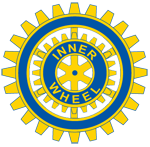 DISTRIKT 239Inner Wheel SverigeINNER WHEEL VÅREN 2019INBJUDAN TILL UTBILDNINGSDAGARTvå kurstillfällen planeras under våren.Lördag 16 februari kl. 9.30 – 15 UppföljningskursFör er med grundutbildning ger vi nu, efter förslag från tidigare deltagare, möjlighet till en uppföljning/fördjupning av denna. Lokal blir restaurang Gamla Brogatan i Malmö, adress se nedan.Förutsättning för kursen är minst 10 deltagare. Lördag 30 mars kl.9.30 -16 GrundkursFör alla IW-medlemmar; nyfikna och nya, osäkra på vad IW är förutom trevliga träffar, eller de som vill friska upp minnet och som dessutom kan vara en tillgång för nyare medlemmar.Förutsättning för kursen är minst 10 deltagare. Vi träffas på Restaurang Gamla Brogatan i Malmö. Adress: Brogatan 12, Malmö. Nära Triangeln.Kostnad för lokal, ankomstkaffe med något till, lunch, samt förfriskningar är 295 kr per person.Anmälan görs per e-post till mig, Ann Persson; ann@setton.se. Ju förr dess bättre men senast en vecka innan kurstillfället.Välkomna säger kursledarna:Ann Persson              Solveig Svensson               Gerd Lindström Lund IWC                     Ystad IWC	        Malmö-Kirseberg IWCÖvrigt:Resultatet av genomförda kurser visar, att intresset för att åta sig uppgifter i klubbarna har ökat, i takt med medlemmarnas kunskap om Inner Wheels organisation, mål, arbetssätt etc. Detta är bra för den enskilda medlemmen och en vinst för klubbarna!Det borde ligga i klubbarnas intresse att utbilda sina medlemmar! För att betona att man ser det som något viktigt, kan man t ex betala reskostnaderna för sin klubbs deltagare. Distriktet betalar resor och förtäring för oss tre kursledare, samt kopiering av det material som vi förser deltagarna med. För övrigt arbetar vi helt ideellt.